Indicação Nº  / 2019Sugere ao Poder Executivo Municipal, através da CLIN, que seja feita a retirada de lixo na Rua Tenente Osório, número 8, Vila Ipiranga.Indico à Mesa na forma regimental, ouvido o Douto Plenário, que seja enviado ofício ao Exmo Prefeito Municipal Senhor Rodrigo Neves, solicitando ao Ilmo Sr Luis Fróes, Diretor Presidente da CLIN que seja feita a retirada de lixo na Rua Tenente Osório, número 8, Vila Ipiranga.JUSTIFICATIVAA presente indicação tem por objetivo solicitar a retirada de lixo na rua acima citada, onde a coleta de lixo não é realizada com regularidade. O referido local encontra-se com acúmulo de lixo e consequentemente o aparecimento de insetos e roedores, podendo causar danos à saúde dos moradores do local. Desta forma justifica-se esta indicação.Niterói, 08 de Agosto de 2019.__________________________________VEREADOR RICARDO EVANGELISTA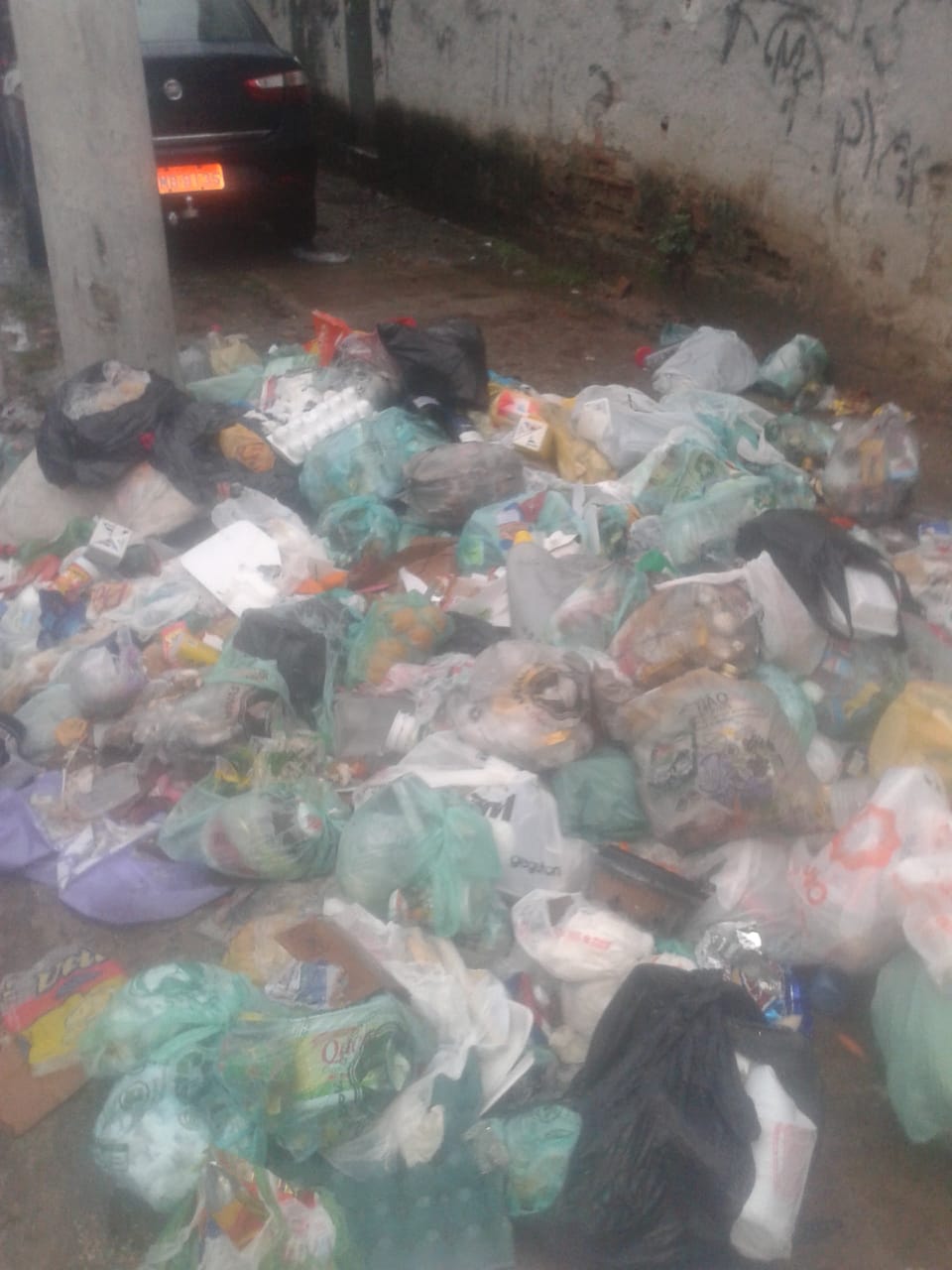 